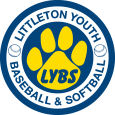 Littleton Youth Baseball & Softball Board MeetingDate:  28Feb2017 (7:30 PM)Location:  Reuben Hoar Library Conference room  Subject:  February 2017 Board MeetingAgendaRoll call – Dan ShufrinReview/approve prior minutes – Dan ShufrinRegistration Update – Jean ConeyLeague updates and Approve League Coaches - CoordinatorsSponsorship Update – Eric HeineIndoor Practice Planning - CoordinatorsWebsite cleanup and posting strategy – Jen ReagenCalendar Update – Tommy ProulxCan Day Planning – Dan ShufrinJamboree Planning – Kate WestSurvey responses – Dan ShufrinAOBSchedule Next MeetingNotes:  